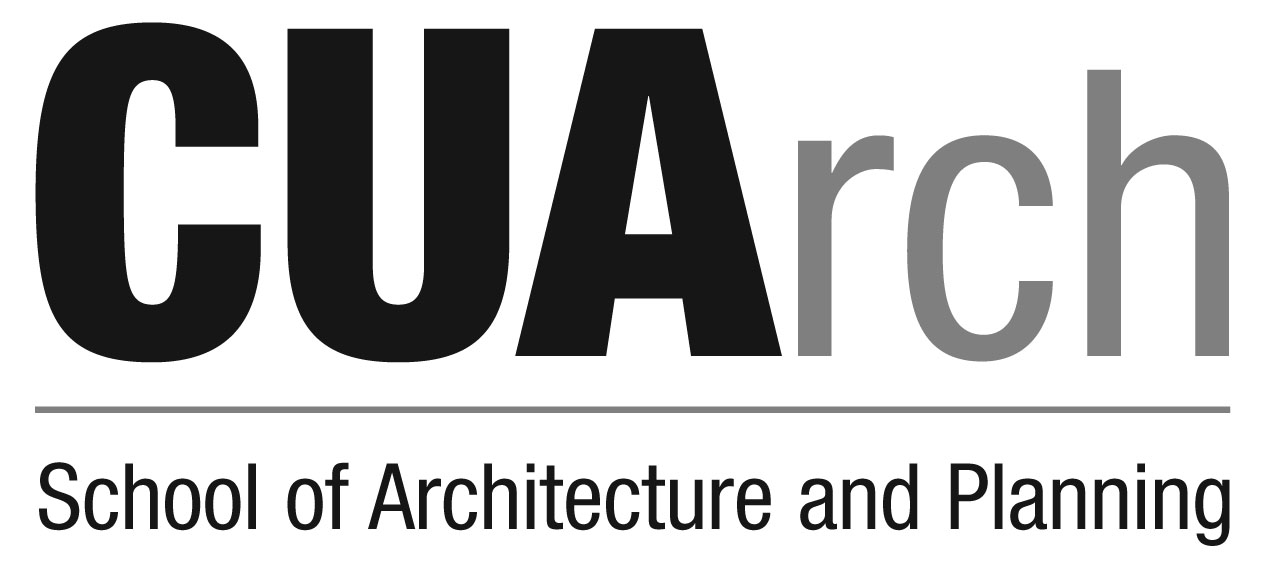 DECLARATION OF A CHANGE IN CONCENTRATIONThis form is to be completed by Graduate students to declare a change in their already declared concentration.Current ProgramMaster of Architecture 2 Year ProgramsMARCH2MARCH2MCRPMARCH2MSSD MARCH2MSFMMaster of Architecture 3 Year ProgramsMARCH3MARCH3MCRPMARCH3MSSDMARCH3MSFMConcentrationI request to change my concentration from: Cultural StudiesTechnology + Media in Architecture + InteriorsReal Estate DevelopmentUrban DesignClassical						I request to change my concentration to: Sacred Space and Cultural StudiesTechnology + Media in Architecture + InteriorsReal Estate DevelopmentUrban DesignClassicalPrinted Name of Requesting Student	                  ID		  Signature			  DatePrinted Name of Concentration Director	                     Signature			                                  DateIf you are in a joint program (MARCH2MCRP, MARCH3MCRP, MARCH2MSSD, MARCH3MSSD) you must have the Director of Sustainable Design or the Director of City and Regional Planning sign off on your form.Printed Name of Director	                                    Signature			                                  DatePrinted Name of Associate Dean	                    Signature			                                  Date